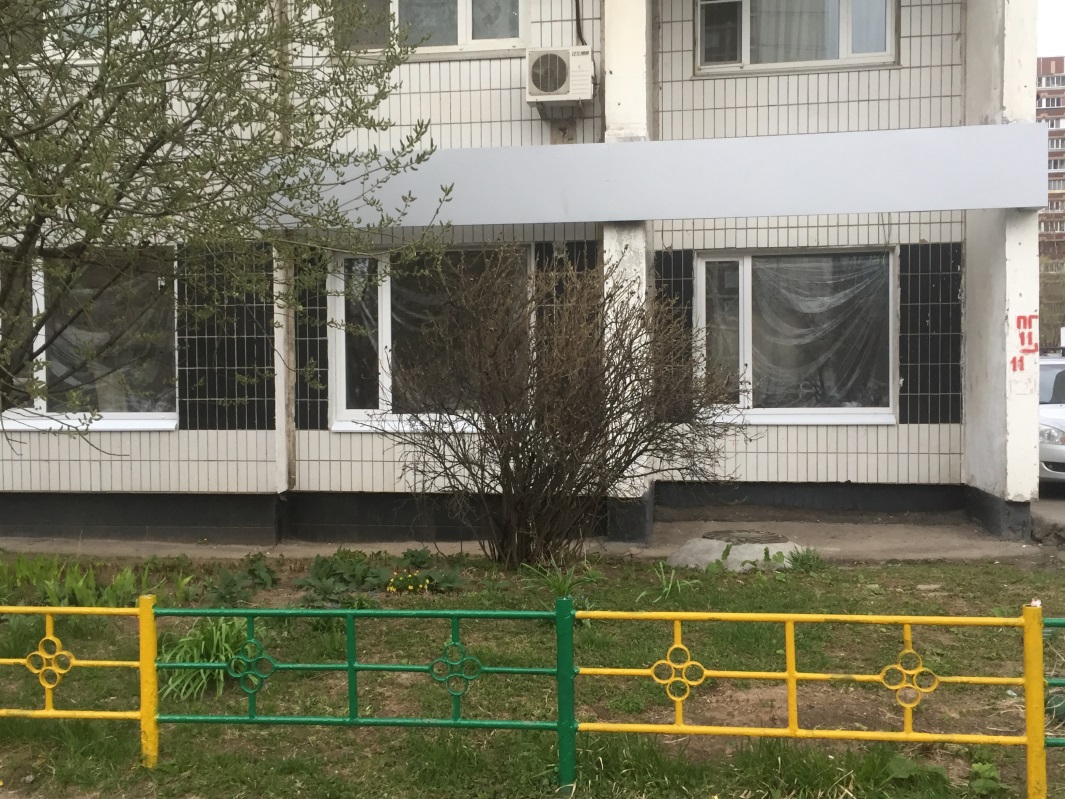 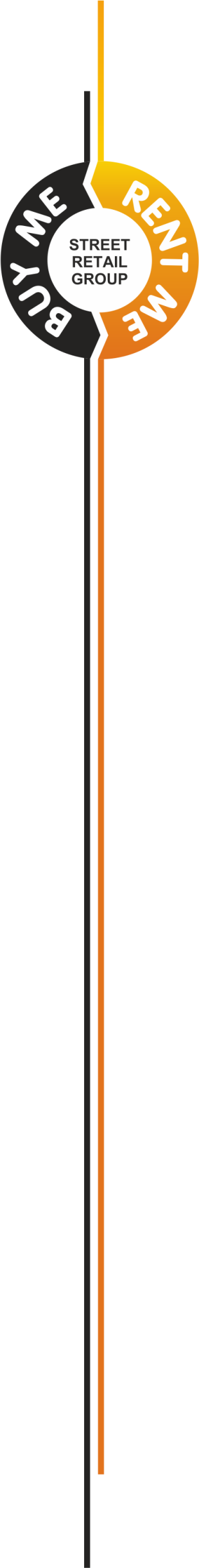 Инвестиционно-строительная компания продает коммерческое  помещение, расположенным по адресу: г. Москва, ул. Новокосинская дом 27. Общая площадь 115  кв.м.                    Цена продажи 24 000 000 рублей.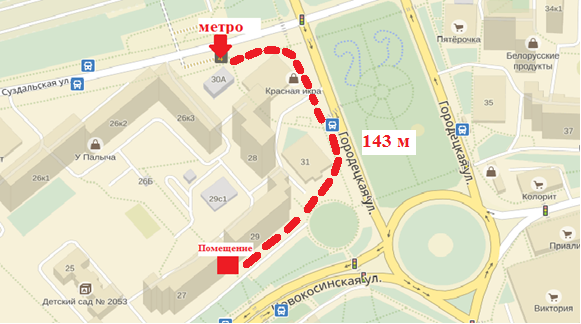      Помещение находится в 143 метрах от м. «Новокосино», интенсивный пешеходный и автомобильный трафик, 1-я линия домов, свободная планировка,  отдельный вход,  удобные подъездные пути, мощность 15 кВт (возможно увеличение), линия МГТС, высота потолков 3,17 м.     Алексей +7(903) 726-44-66      Алина +7(915) 296-67-96          Помещение находится в собственности у ООО и по договору купли-продажи имеет рассрочку от города на 5 лет с 3% ставкой на ипотеку, т.е. сразу все деньги не нужны, что является огромным плюсом данного предложения.             Есть возможность сделать отдельный вход или несколько входов со стороны       улицы Новокосинская.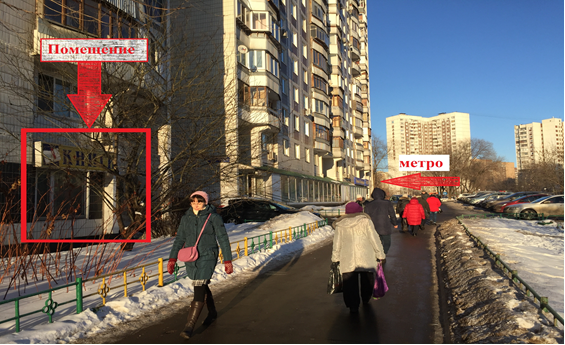 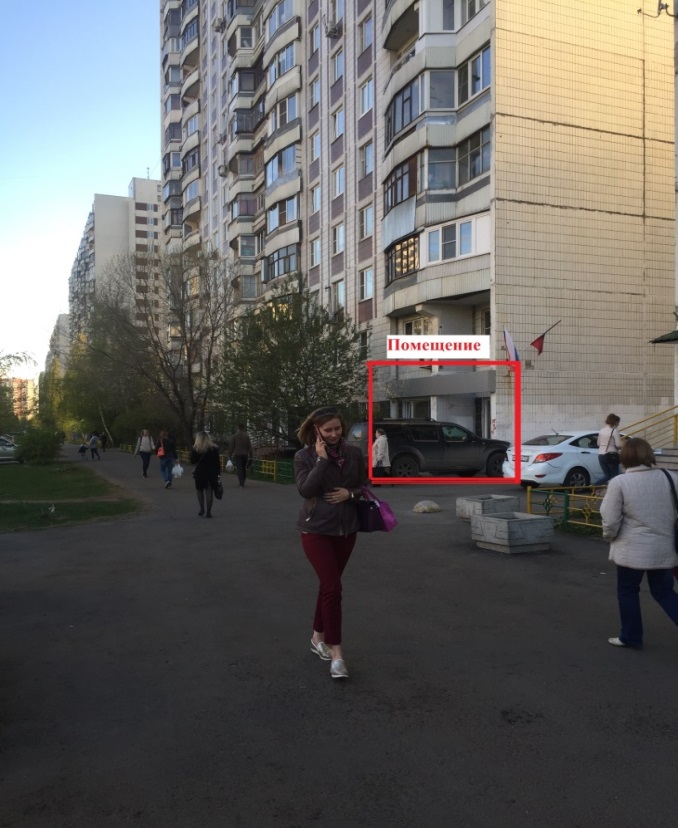 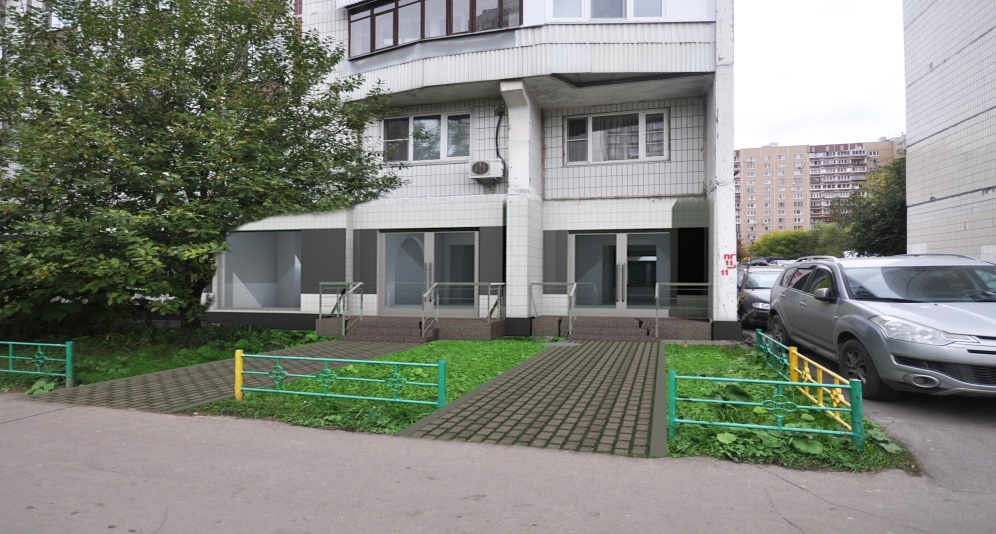 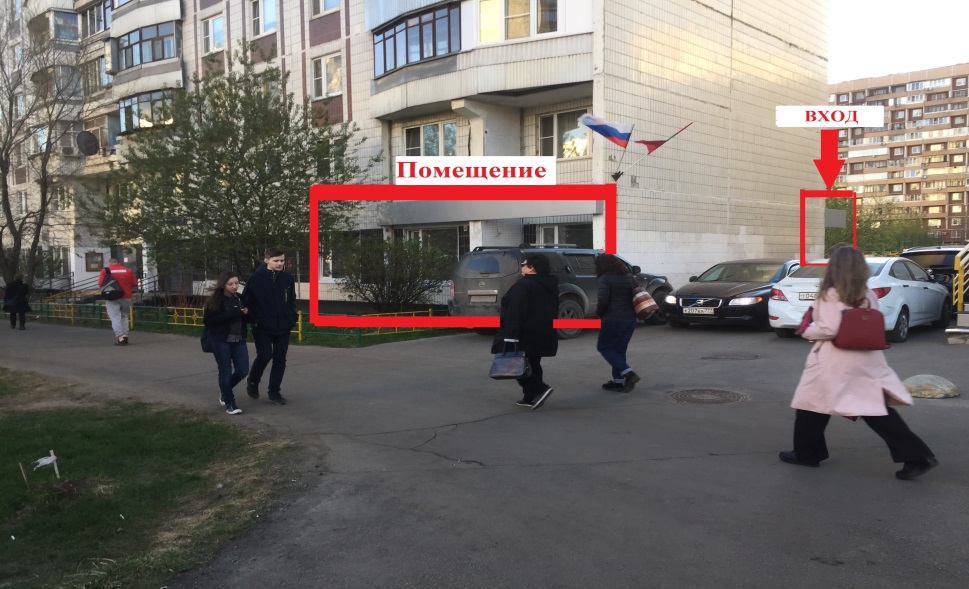 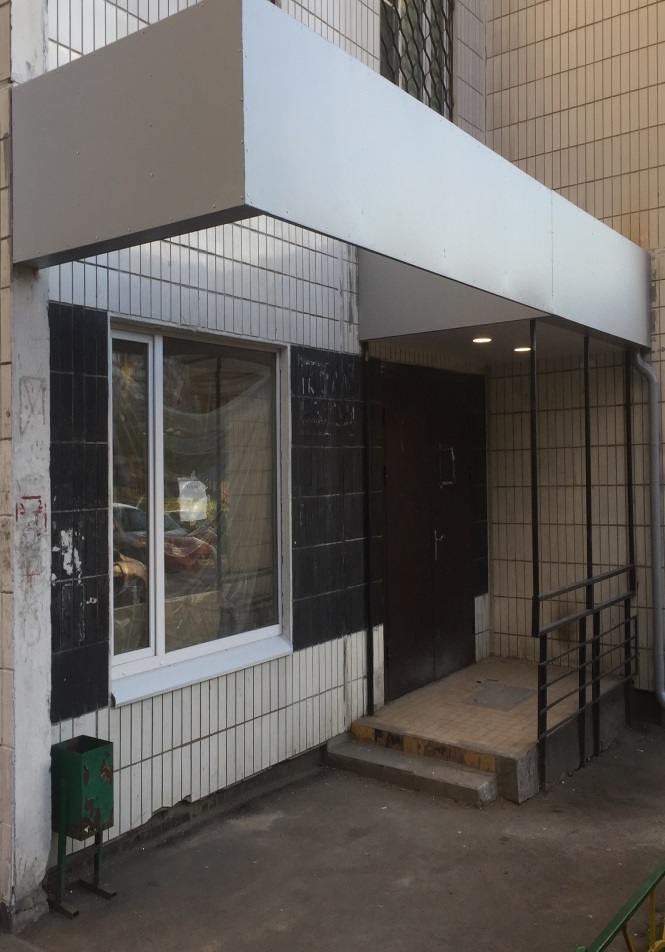 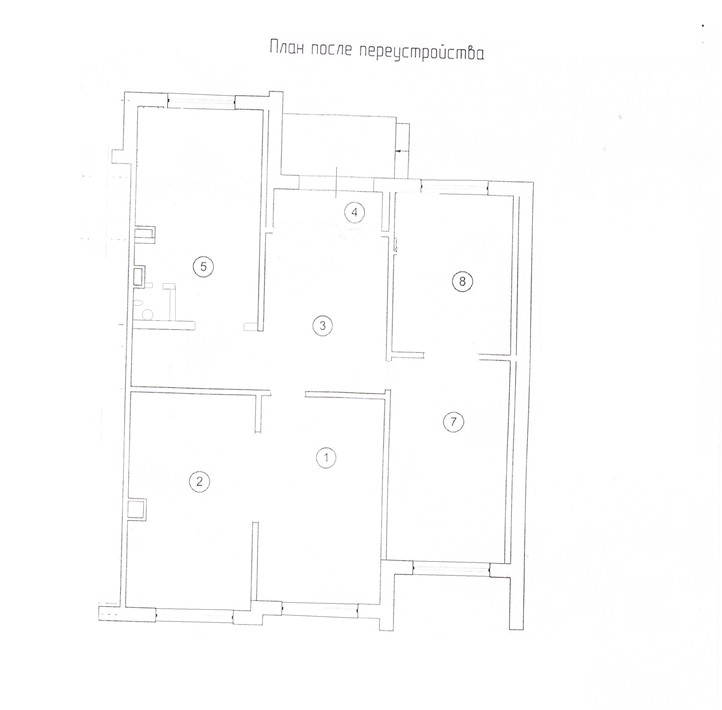 